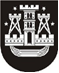 KLAIPĖDOS MIESTO SAVIVALDYBĖS TARYBASPRENDIMASDĖL TURTO PERDAVIMO VALDYTI, NAUDOTI IR DISPONUOTI PATIKĖJIMO TEISE Klaipėdos „Verdenės“ progimnazijai 2018 m. rugsėjo 13 d. Nr. T2-187KlaipėdaVadovaudamasi Lietuvos Respublikos vietos savivaldos įstatymo 16 straipsnio 2 dalies 26 punktu, Lietuvos Respublikos valstybės ir savivaldybių turto valdymo, naudojimo ir disponavimo juo įstatymo 12 straipsnio 2 dalimi ir Klaipėdos miesto savivaldybės turto perdavimo valdyti, naudoti ir disponuoti juo patikėjimo teise tvarkos aprašo, patvirtinto Klaipėdos miesto savivaldybės tarybos . lapkričio 24 d. sprendimu Nr. T2-378 „Dėl Klaipėdos miesto savivaldybės turto perdavimo valdyti, naudoti ir disponuoti juo patikėjimo teise tvarkos aprašo patvirtinimo“, 3.1 papunkčiu, Klaipėdos miesto savivaldybės taryba nusprendžia:1. Perduoti Klaipėdos miesto savivaldybės nuosavybės teise ir šiuo metu Klaipėdos „Žemynos“ gimnazijos patikėjimo teise valdomas negyvenamąsias patalpas Kretingos g. 23, Klaipėda (pastato, kuriame yra patalpos, unikalus Nr. 2196-5003-6013, žymėjimas plane – 1C3p, patalpų žymėjimo indeksai: 1-14, perduodamas plotas – 38,44 kv. m, įsigijimo vertė – 1 869,72 Eur, likutinė vertė 2018-07-31 – 689,40 Eur), valdyti, naudoti ir disponuoti patikėjimo teise Klaipėdos „Verdenės“ progimnazijai iki 2019 m. liepos 31 d.2. Skelbti šį sprendimą Klaipėdos miesto savivaldybės interneto svetainėje. Savivaldybės mero pavaduotojasArtūras Šulcas